Západočeská univerzita v PlzniFakulta strojníKatedra průmyslového inženýrství a managementu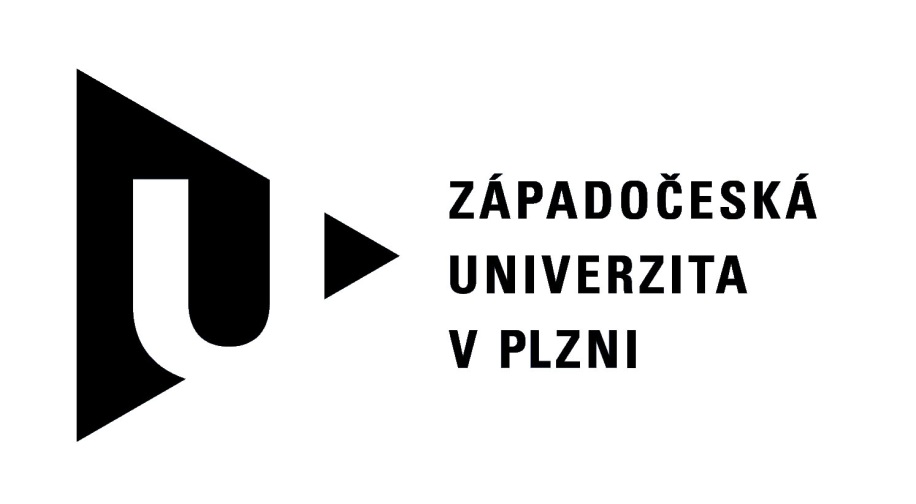 Semestrální práce z předmětu Metodika řízení výrobyFingerboardDatum vypracování: 1.1.1900                                                    	 			        Ročník: 4Skupina: James Bond	      		     		   Akademický rok: 2014/2015Popis firmy	Firma Fingerboards Egon & Špáča a.s. se zabývá výrobou dětských skateboardových modelů zvaných Fingerboardy. Fingerboard se skládá z desky, gripu (je lepen na desku skateboardu), podvozky (na nich jsou přidělaná kolečka) a kolečka. Spojovací materiál se používá matičky a šroubky.	Naše firma se zabývá kompletováním výše uvedených dílů. Deska je jediná komponenta, která se vyrábí v naší firmě. Ostatní komponenty jsou dodávány od různých dodavatelů. 	Následující schéma zobrazuje jednotlivé komponenty, z kterých se sestava fingerboardu skládá. Jedná se o grip přidělaný na námi vyráběnou desku. Následně je pomocí osmi šroubů deska připevněna na dva podvozky. Jeden podvozek se skládá ze dvou koleček, která jsou připevněny na podvozek pomocí dvou matic. 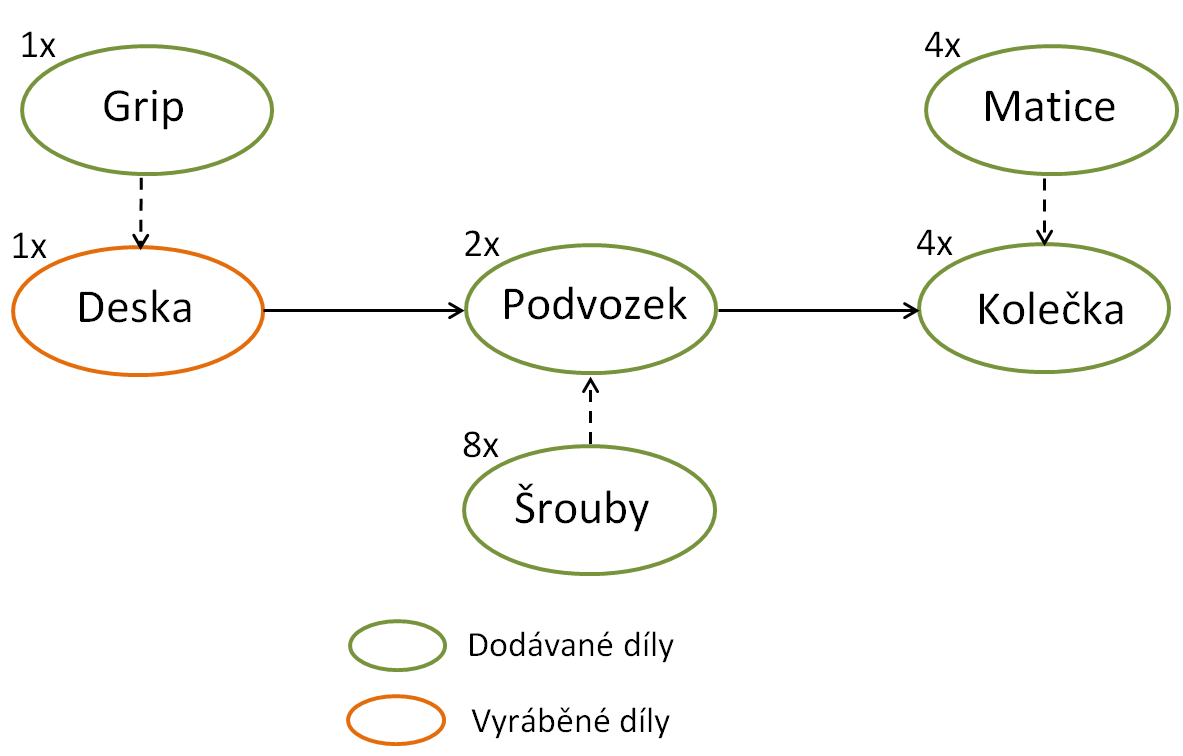 Komponenty a sestavySestava desky Deska je vyrobena z plastové hmoty a je jednoduchým způsobem vylisována. Jedná se o jedinou komponentu vyráběnou přímo firmou Fingerboards Egon & Špáča a.s. Na vylisovanou desku se nalepí pomocí speciálního lepidla Loctite 326 z firm Lepidla pro vás, s.r.o z Liberce. Grip je založen na principu šmirgl papíru. Grip je dodáván z firmy Grifin, s.r.o., která má sídlo v Mladé Boleslavy.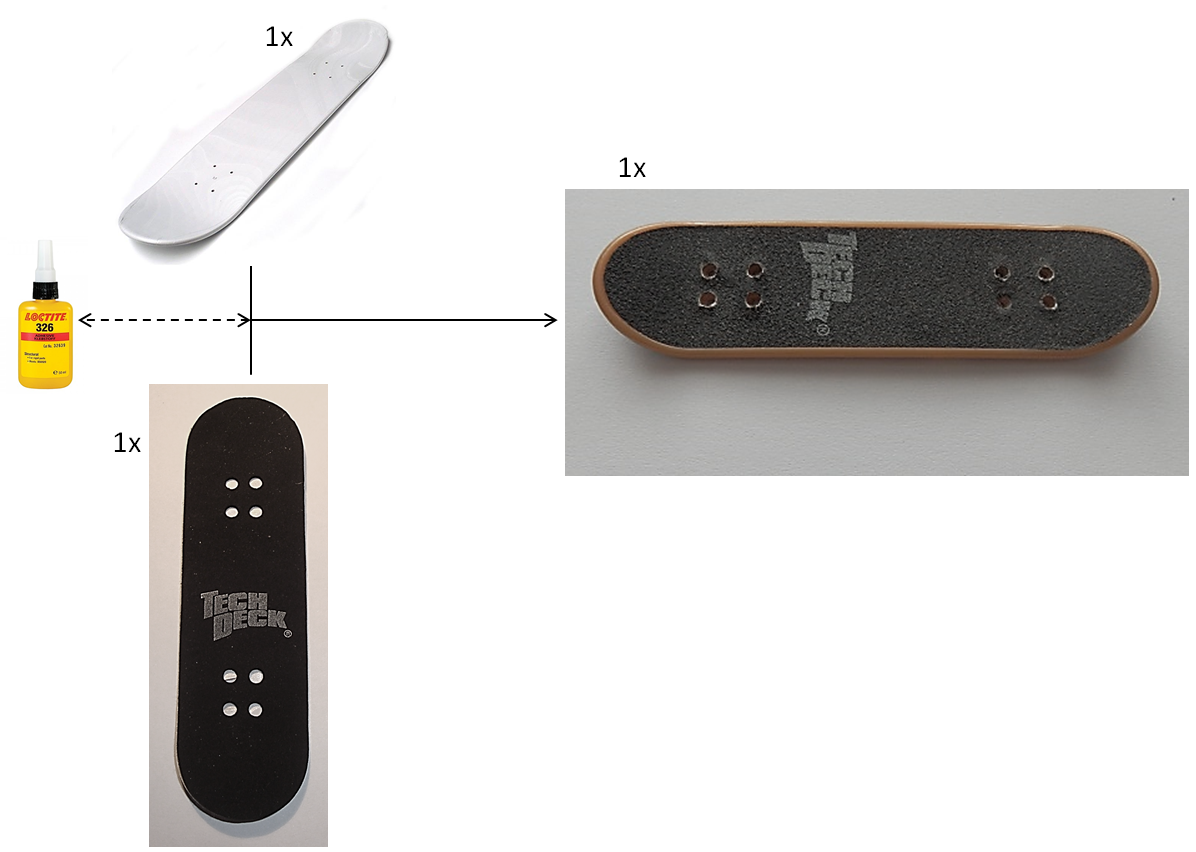 Sestava podvozkuNa podvozky jsou přidělána kolečka a celá sestava těchto trucků je pomocí šroubů připevněna na desku fingerboardu. Podvozky jsou dodávány od firmy Podvozky, s.r.o. z Lovosic. Kolečka jsou montována pomocí matic na osy podvozků. Na každém podvozku se nacházejí dvě kolečka. Kolečka jsou dodávány z firmy Kolečka, s.r.o. z Olomouce. Celá sestava podvozku je poté pomocí čtyř šroubů přimontována na spodek desky. 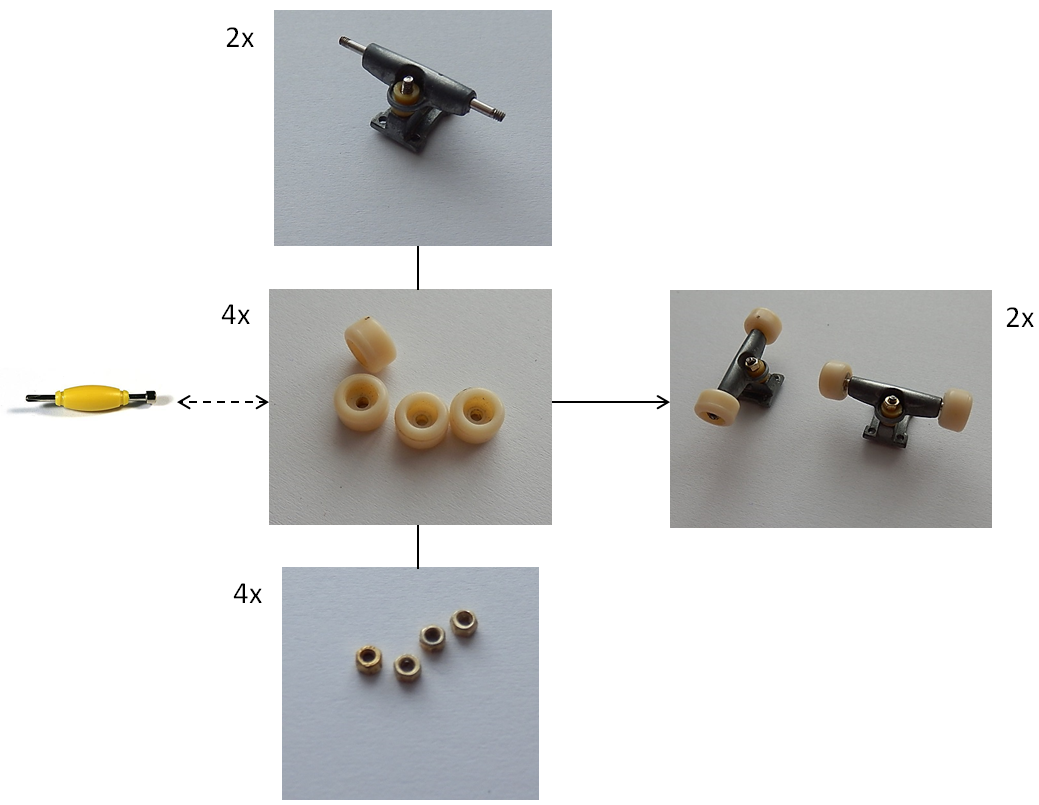 Sestava desky a sestava podvozkuSestava desky a podvozku je přimontována pomocí šroubů. Každý ze dvou podvozků je přimontován čtyřmi šroubky k desce. 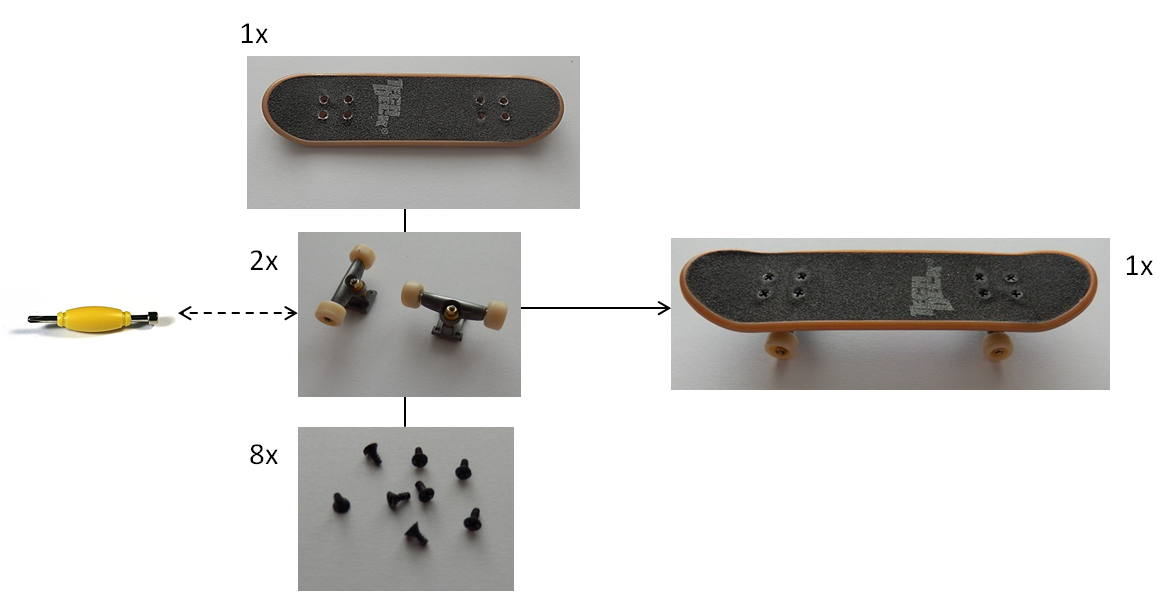 Povrchové úpravy vyráběné součástiVyráběná komponenta – deska, je lisována z plastových desek. Tyto plastové desky naše firma odebírá od dodavatele Malé plasty, a.s. Tento polotovar je vylisován ve formě, která má tvar výsledné desky. Následně je u nás ve firmě nalakována lakem, který se dodává z firmy Barvičky, a.s. 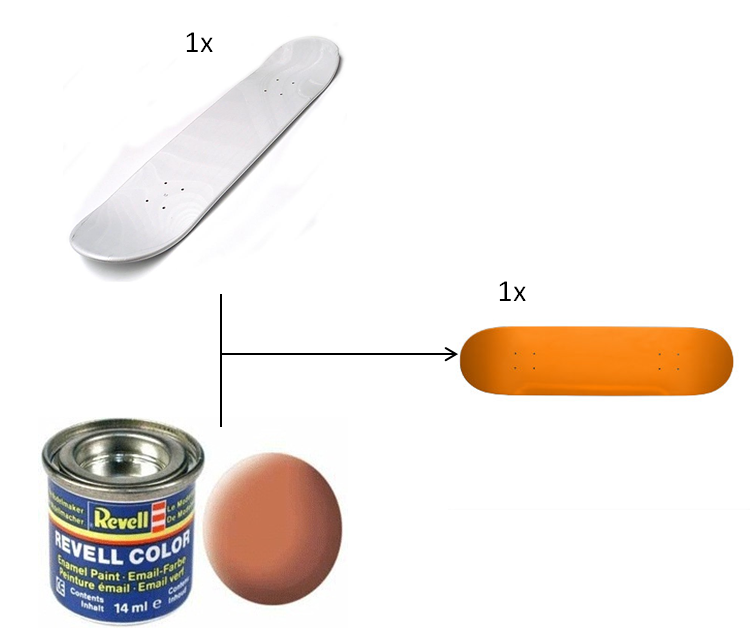 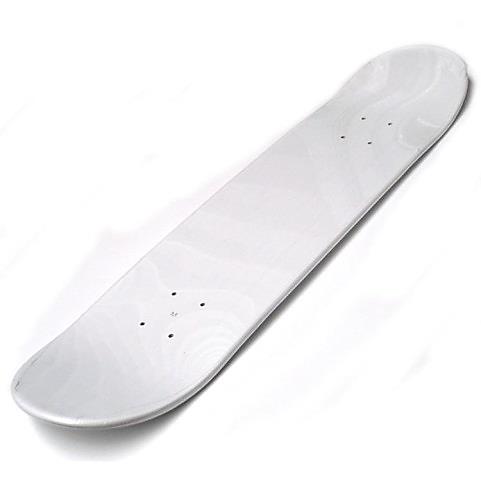 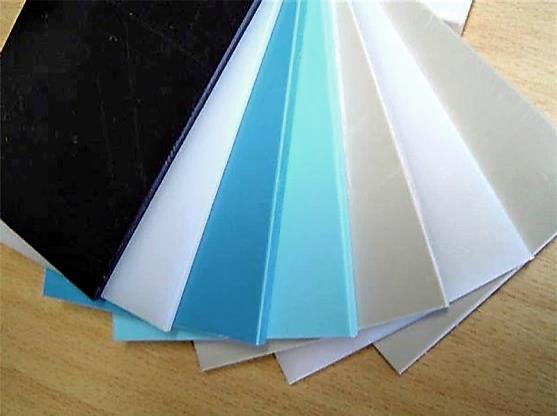 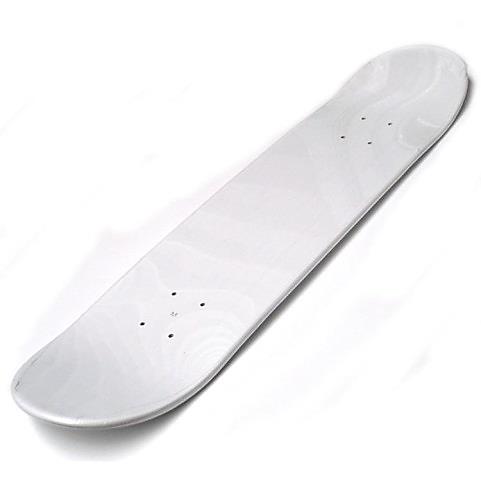 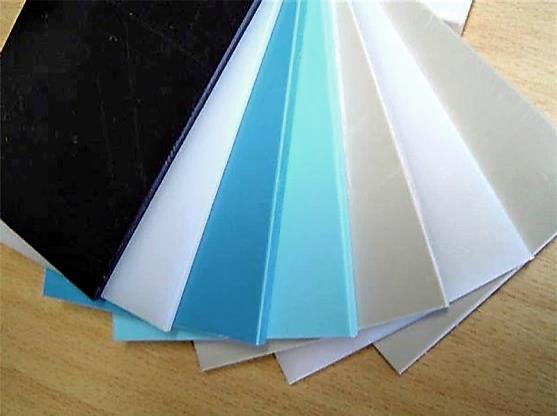 Informace z Helios OrangeZaměstnanci firmy Fingerboards Egon & Špáča a.s.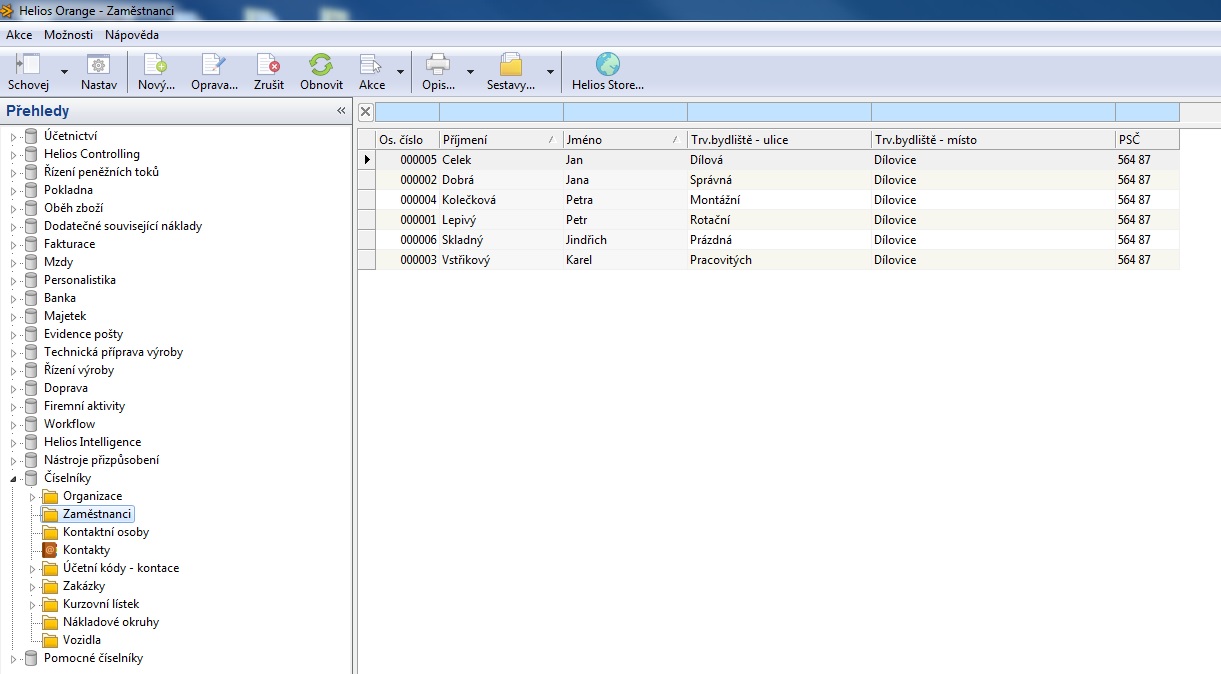 Firmy (dodavatelé, …)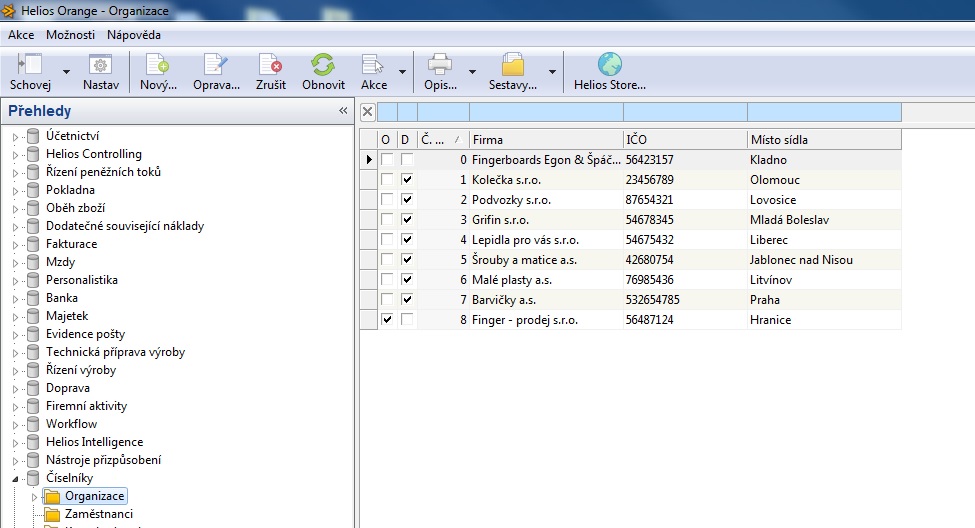 Nakupované materiály a díly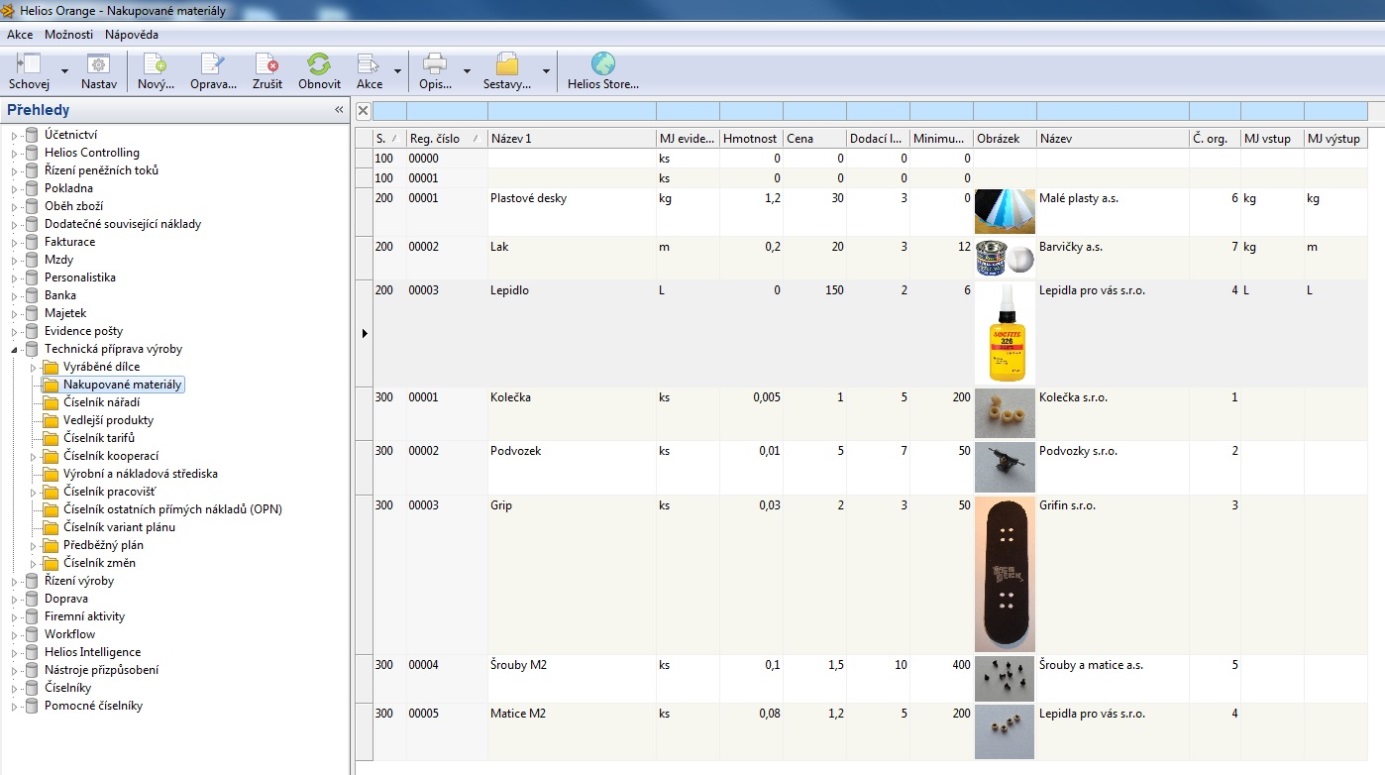 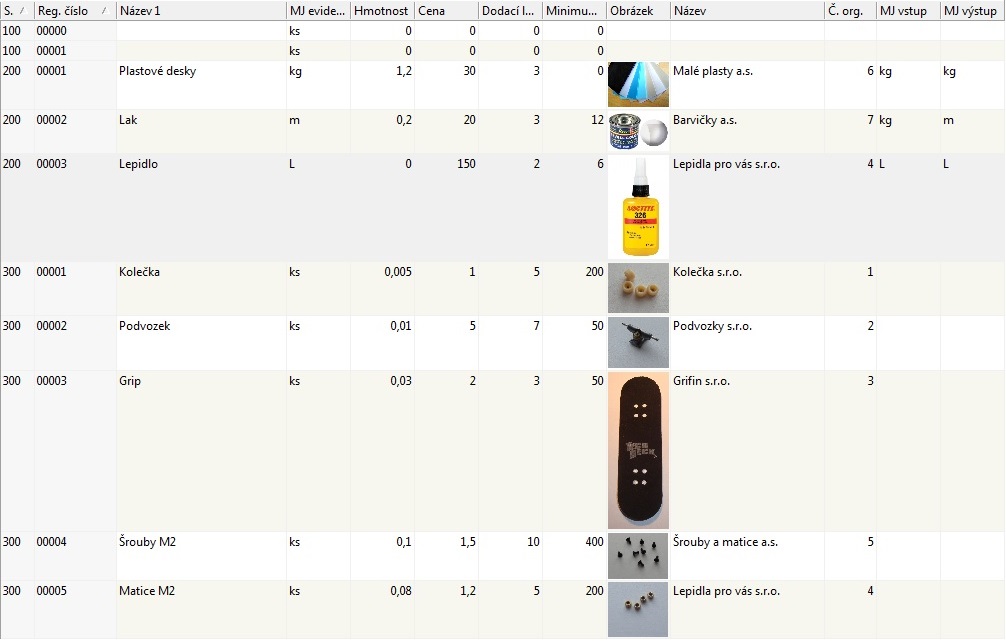 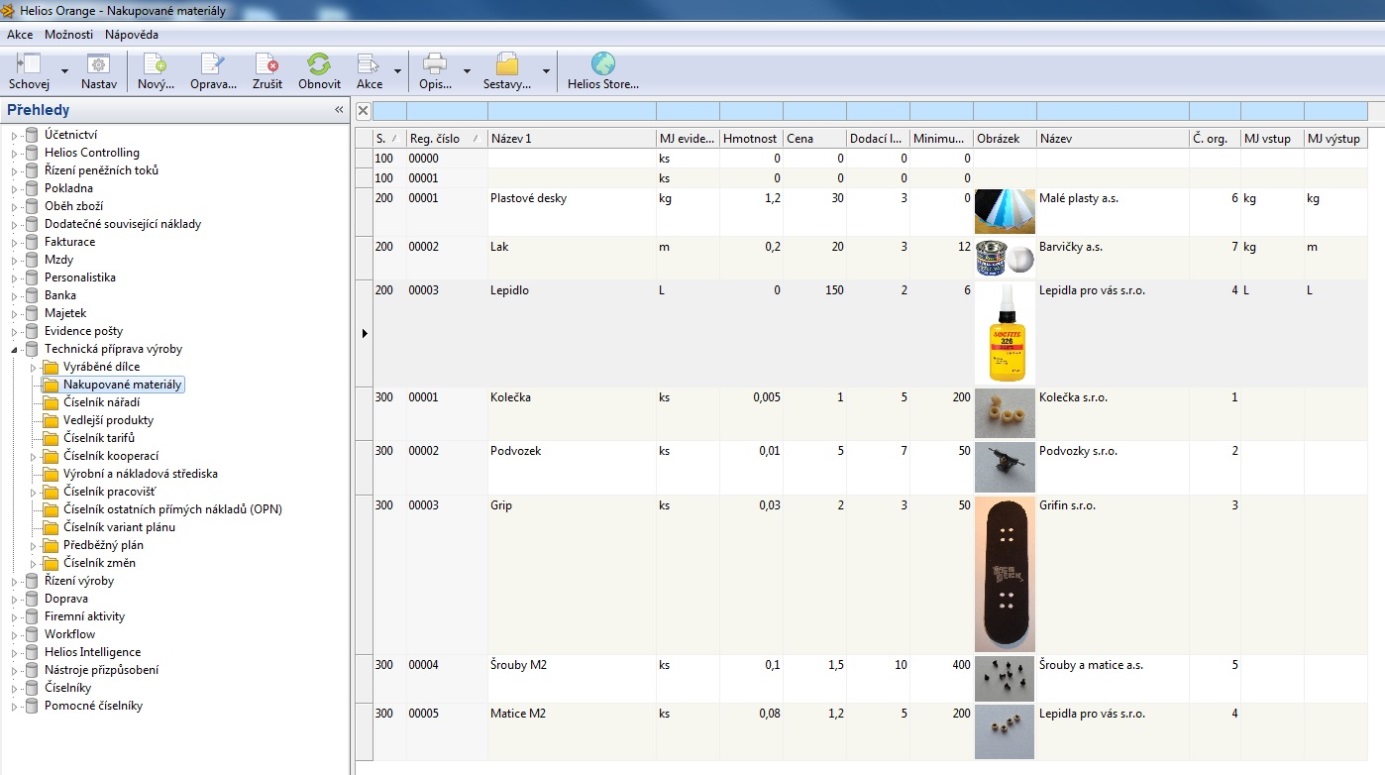 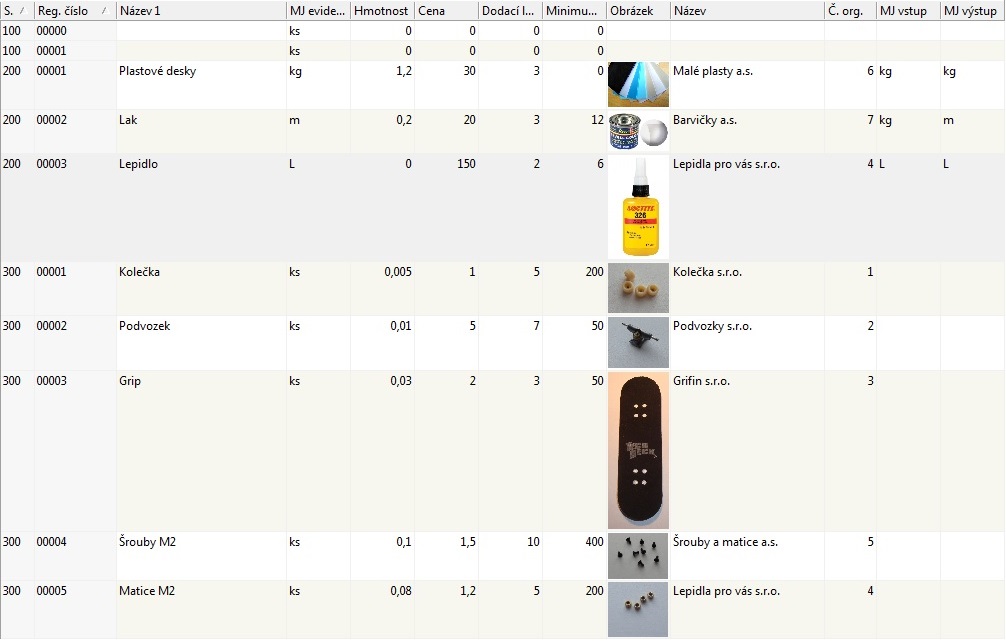 Nářadí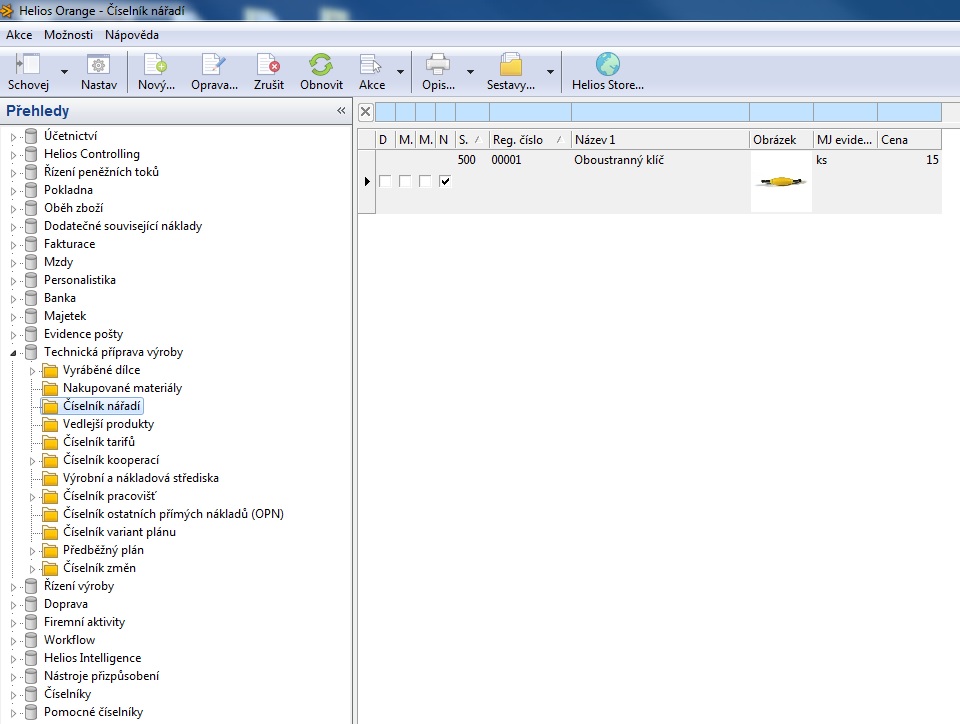 Vyráběné dílce a sestavy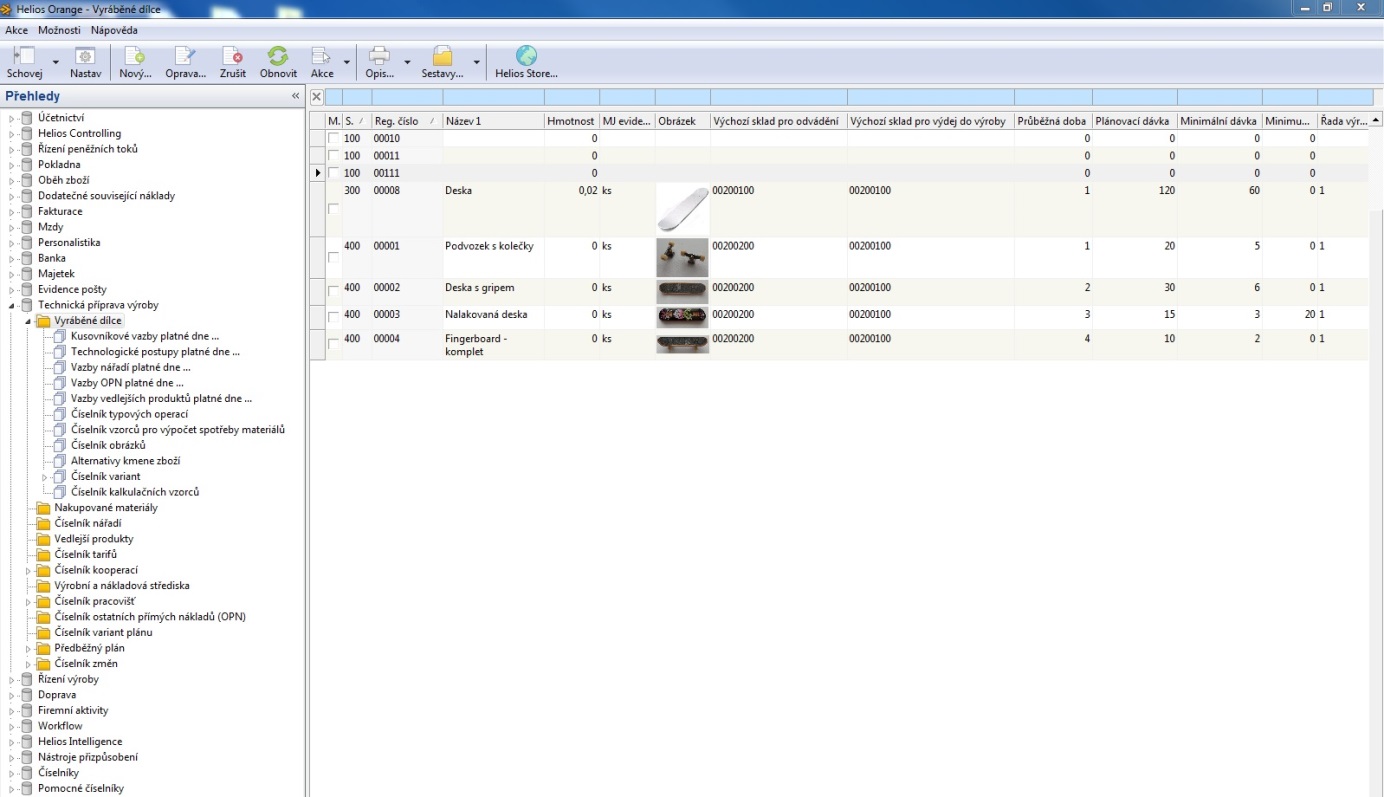 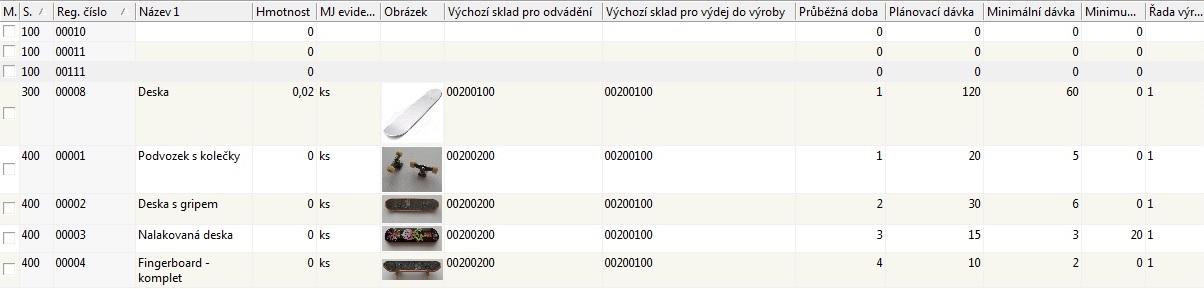 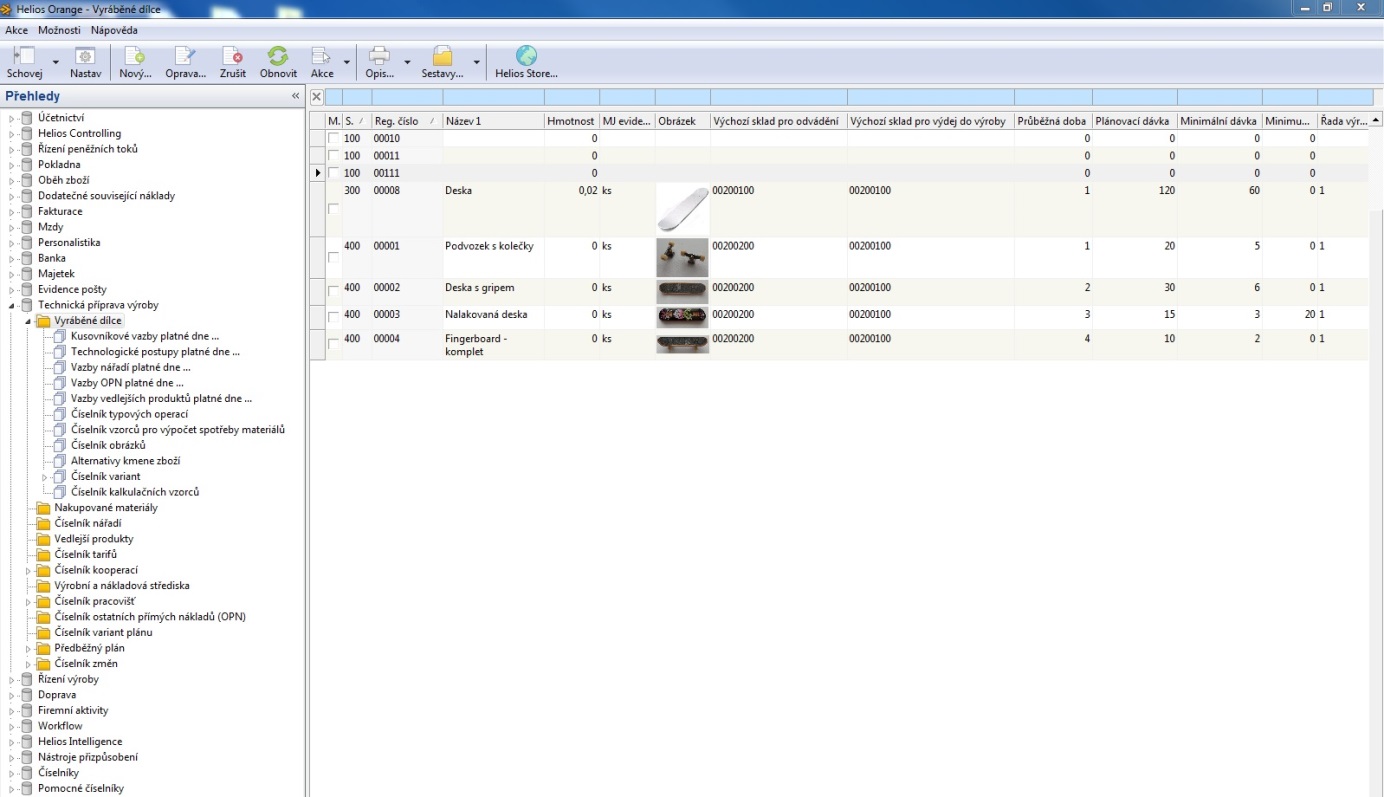 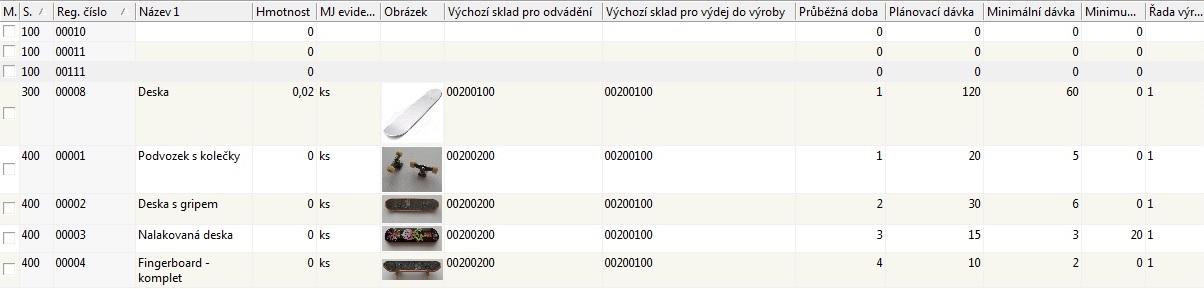 Vyráběný díl - výkres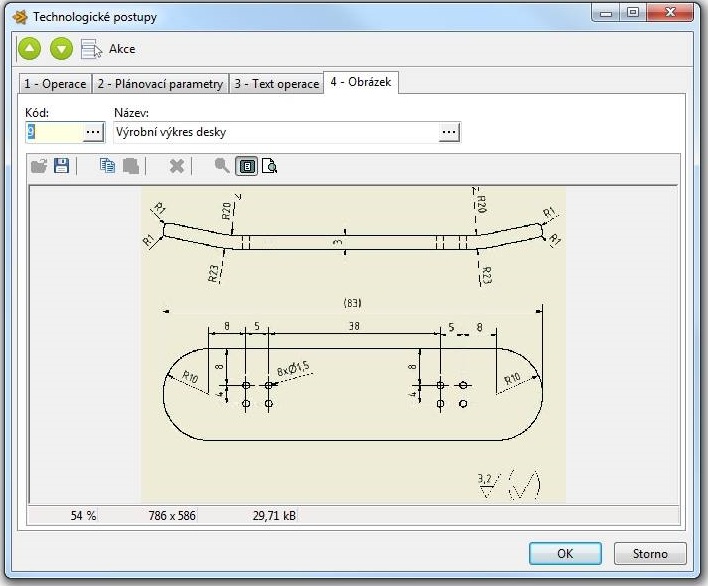 Montáž sestavy kompletu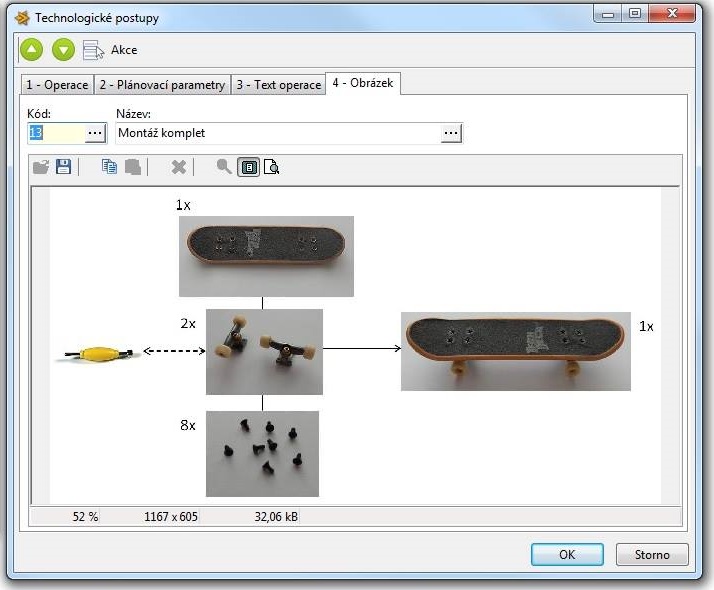 Kusovníkové vazby montáže kompletu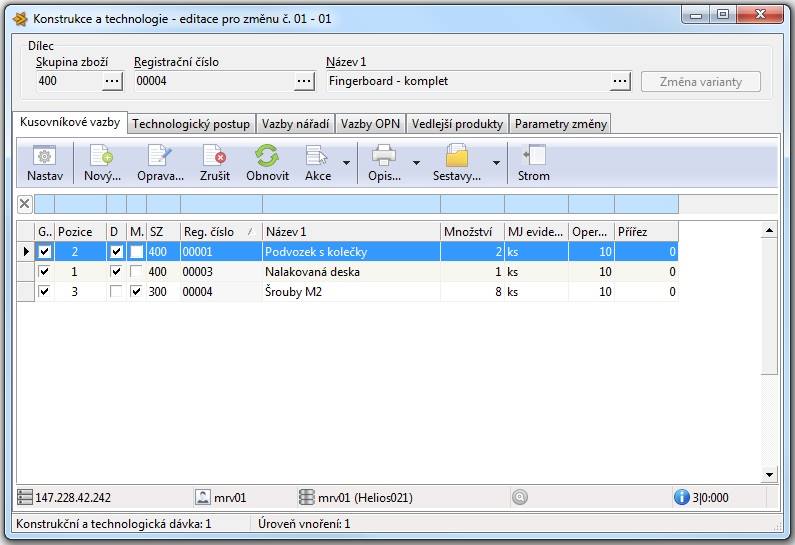 Montáž sestavy podvozku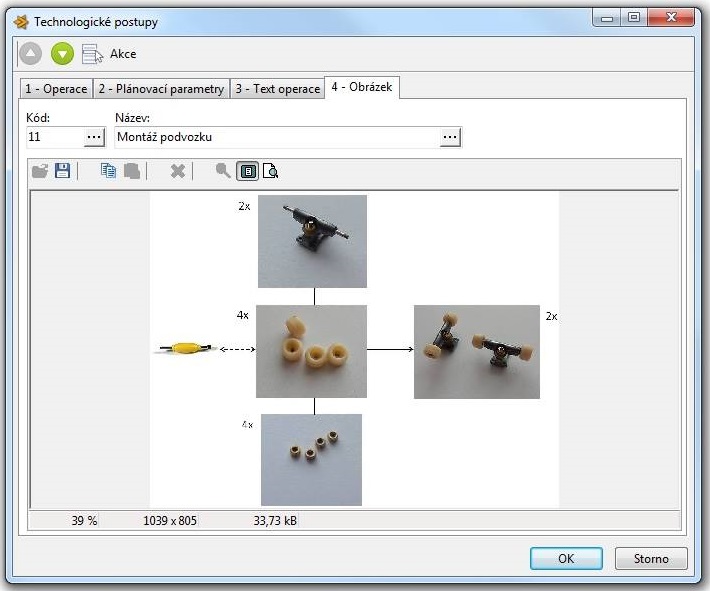 Kusovníkové vazby montáže podvozku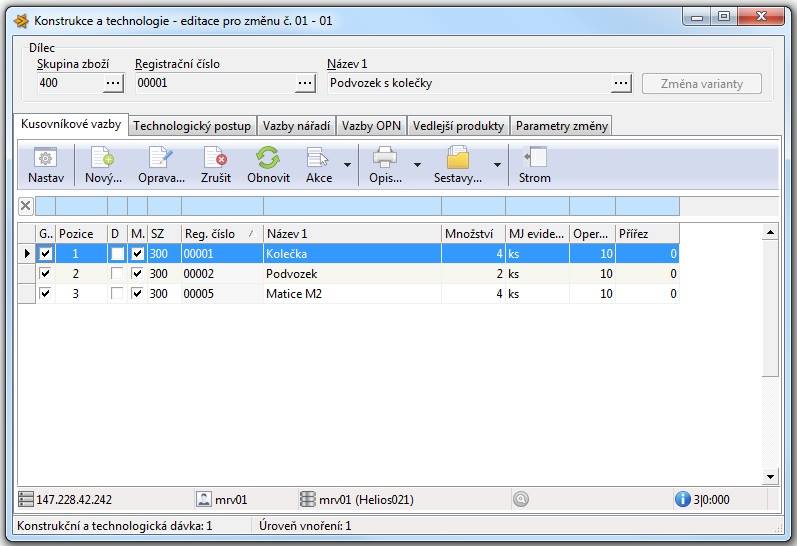 Montáž desky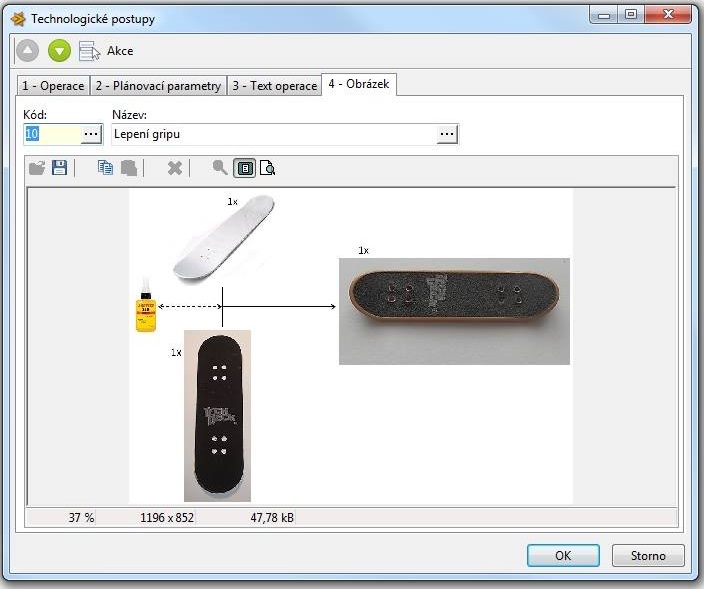 Kusovníkové vazby montáže desky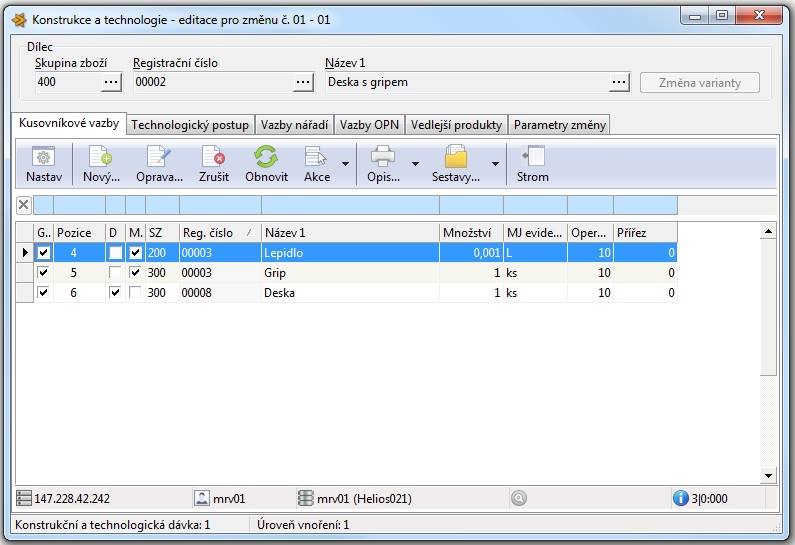 Postup lakování desky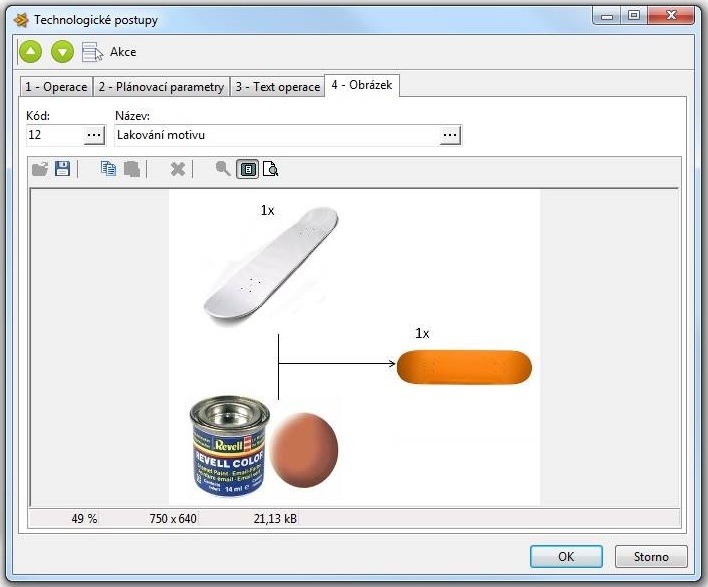 Kusovníkové vazby postupu lakování desky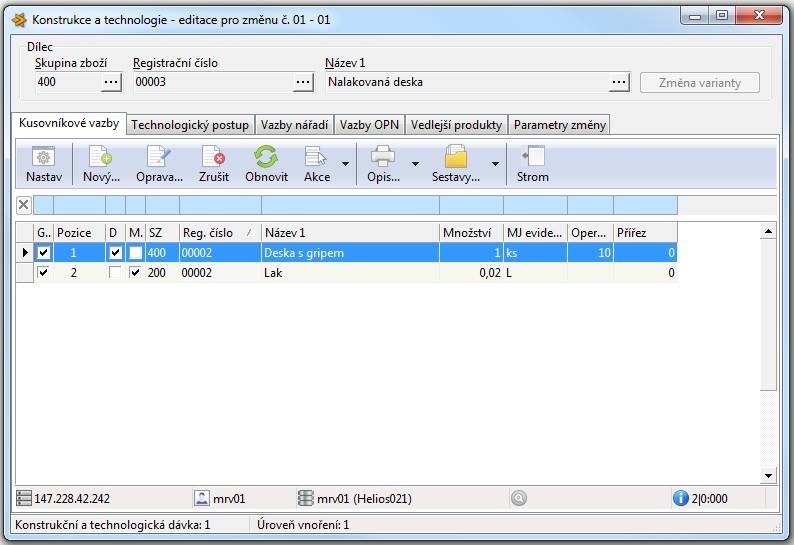 Řady výrobních příkazů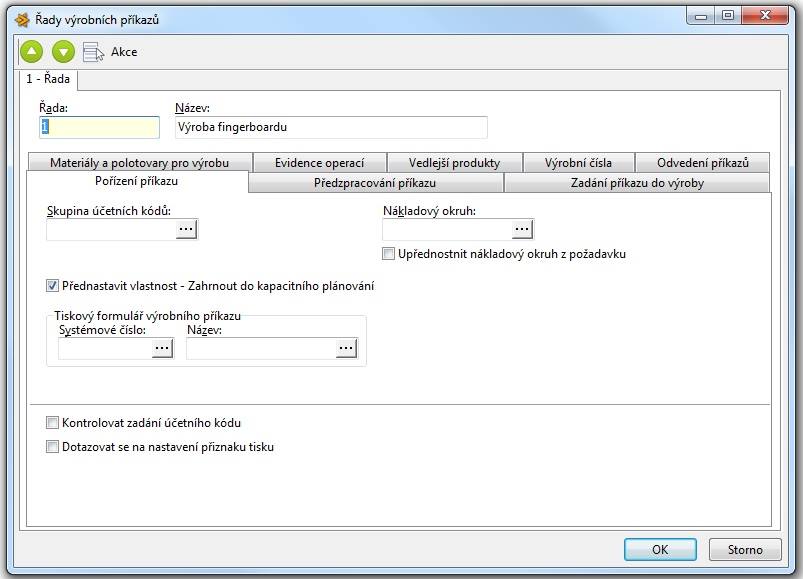 Číselník organizací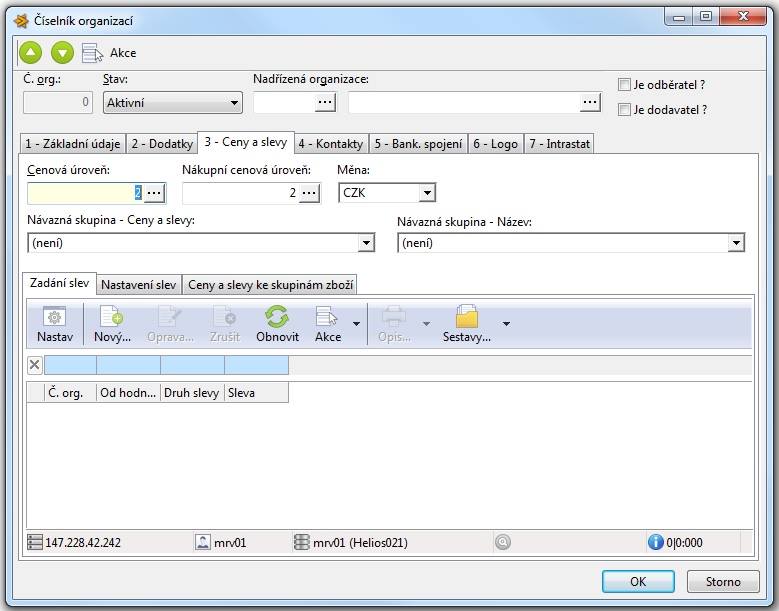 Kalkulace – aktuální stav k datu 8.12.2014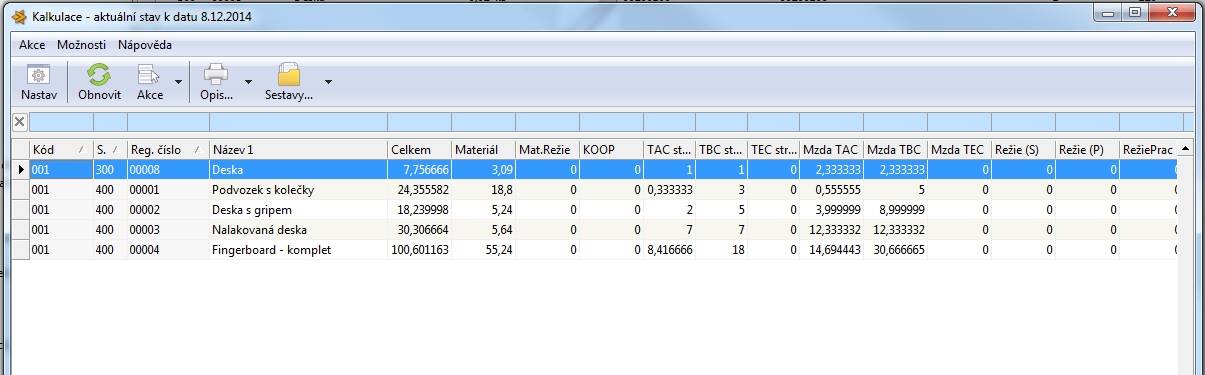 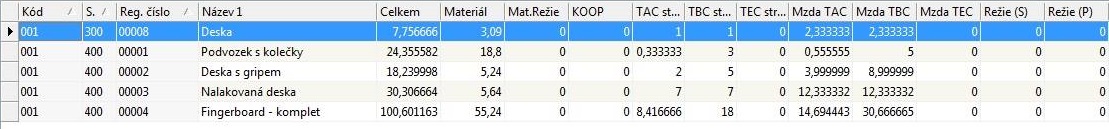 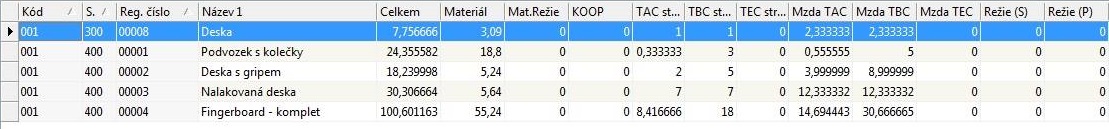 Expediční list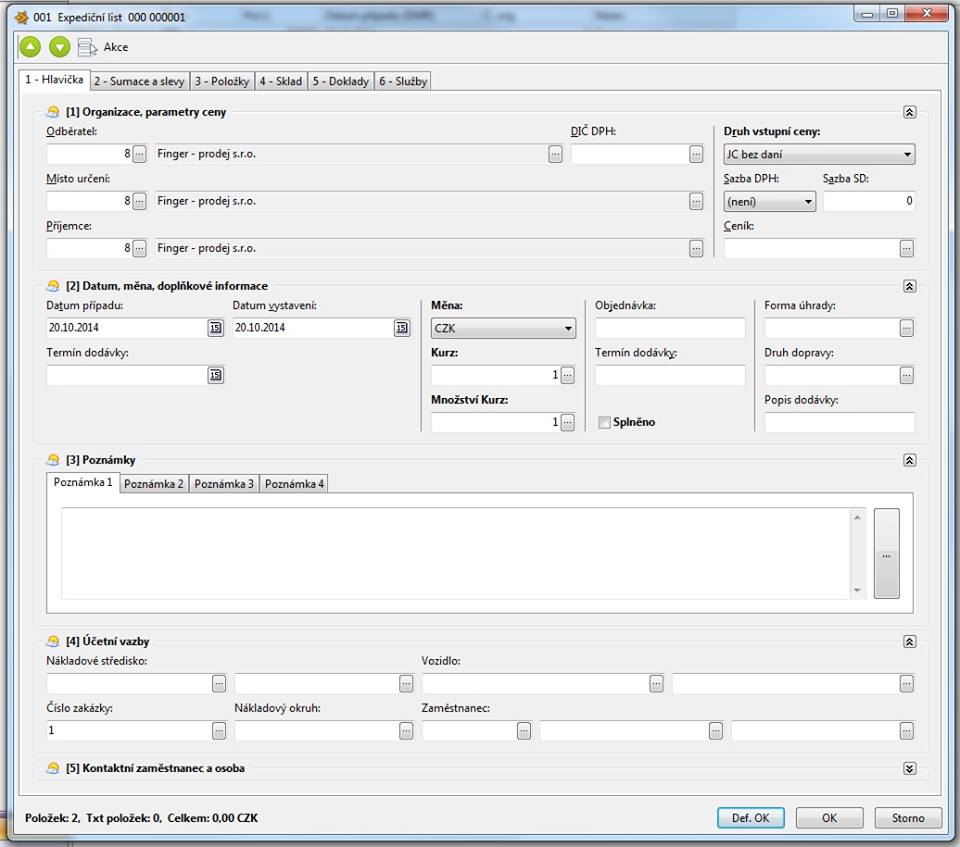 Budoucí výrobní příkazy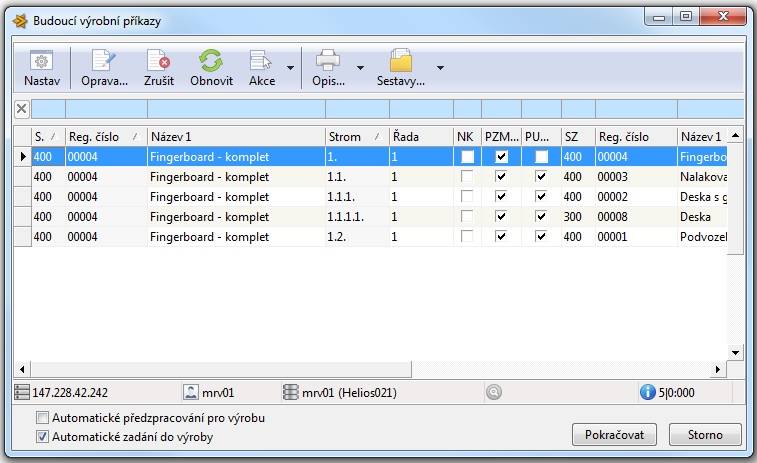 Vygenerované výrobní příkazy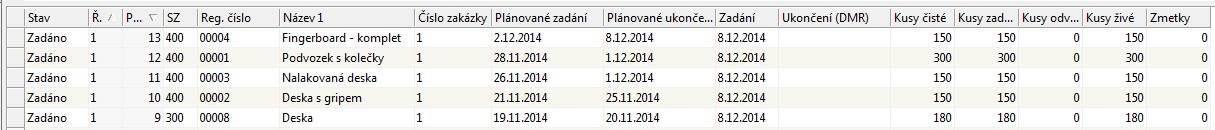 Dílce výrobního příkazu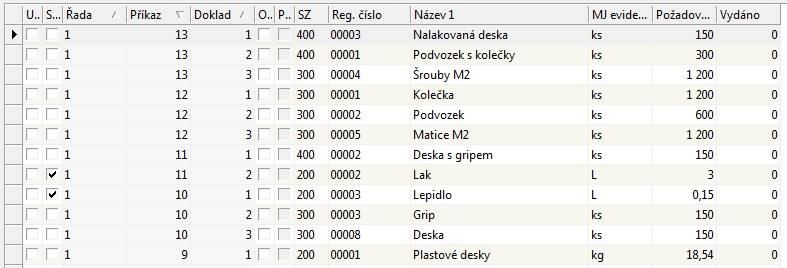 Průvodka na výrobní příkaz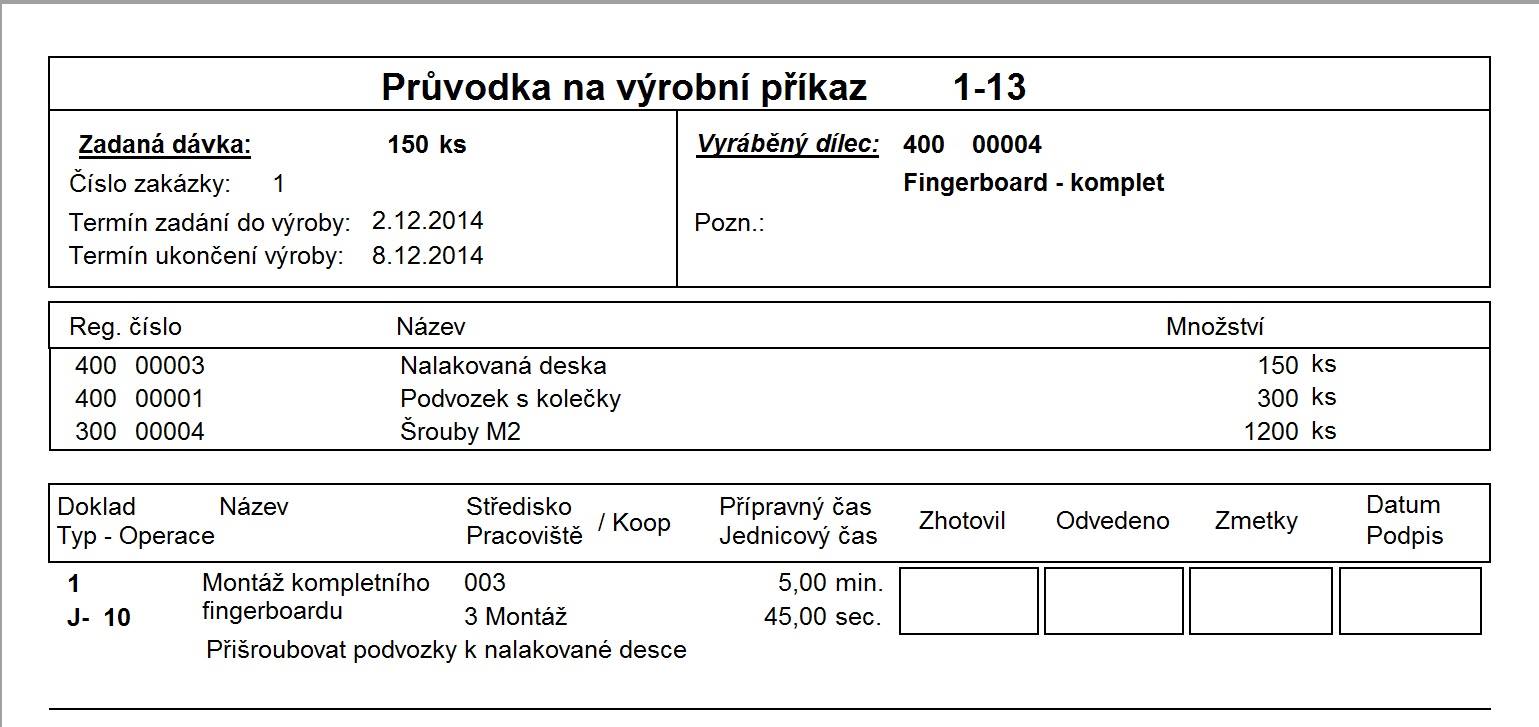 Výrobní operace na výrobní příkazy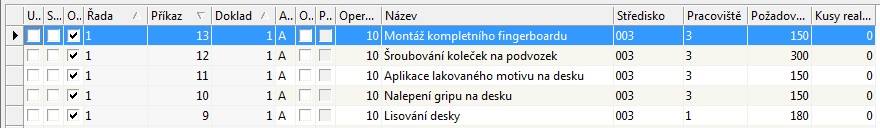 Rezervace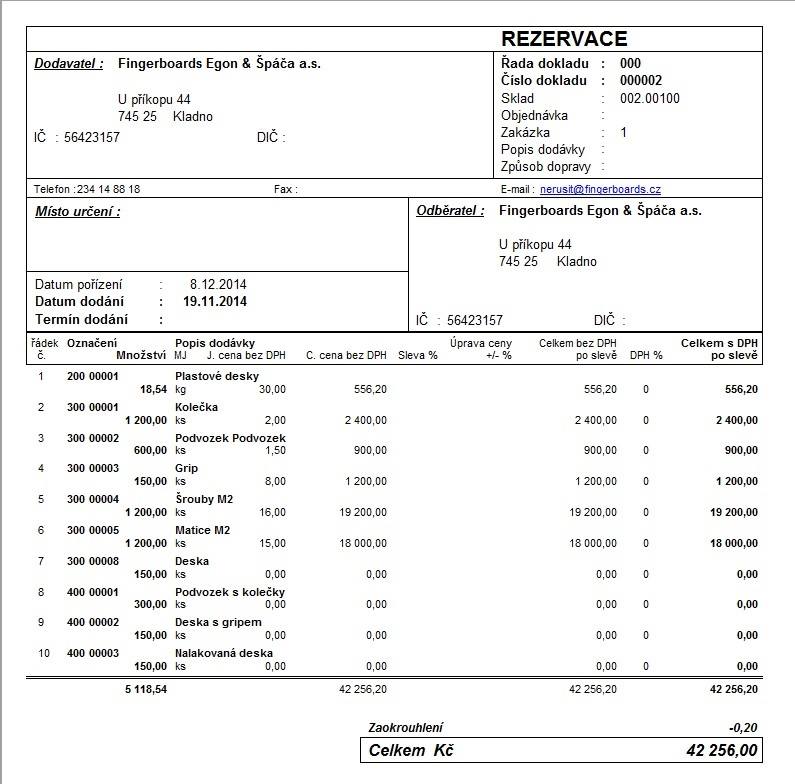 Objednávka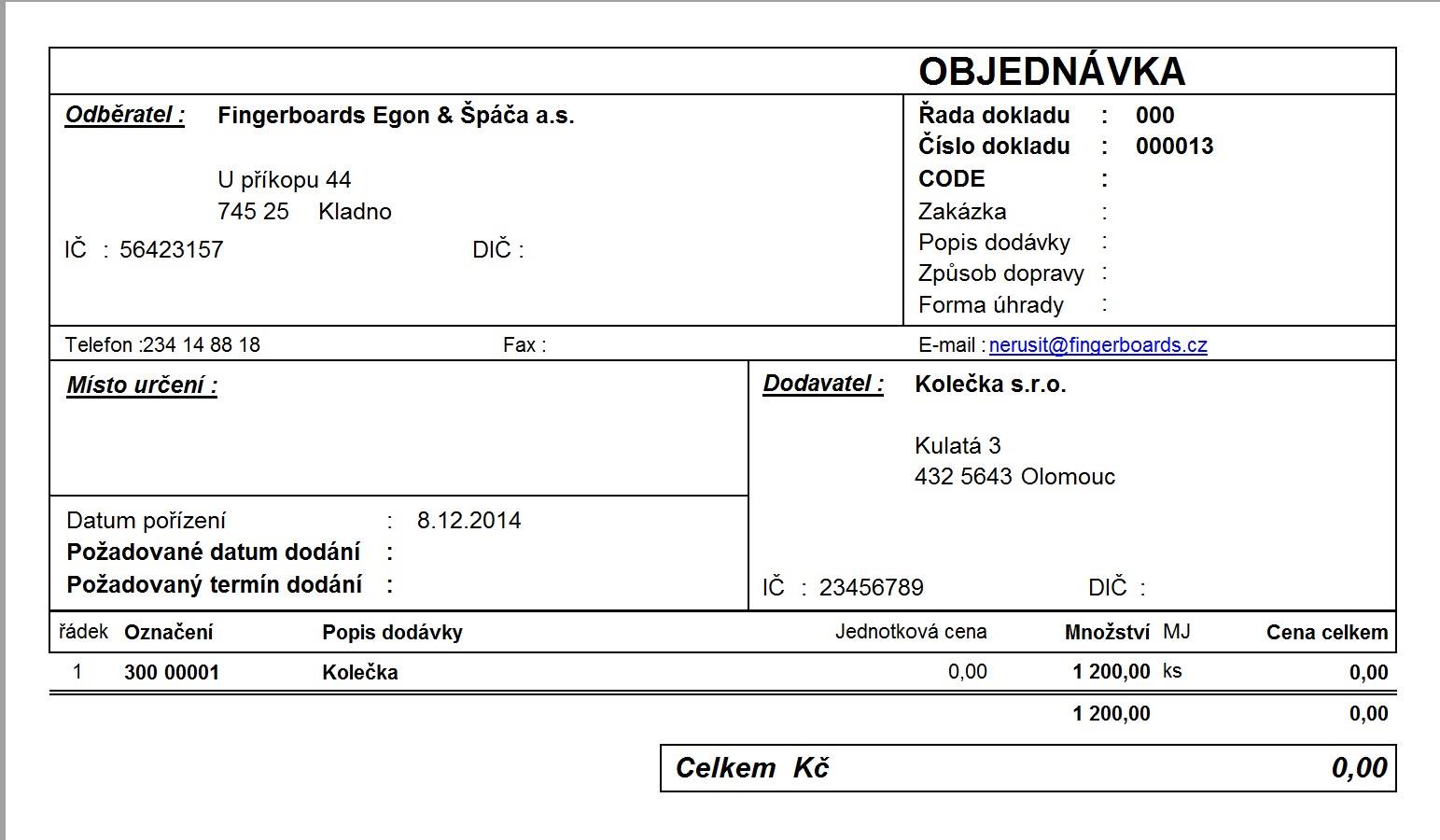 Příjemka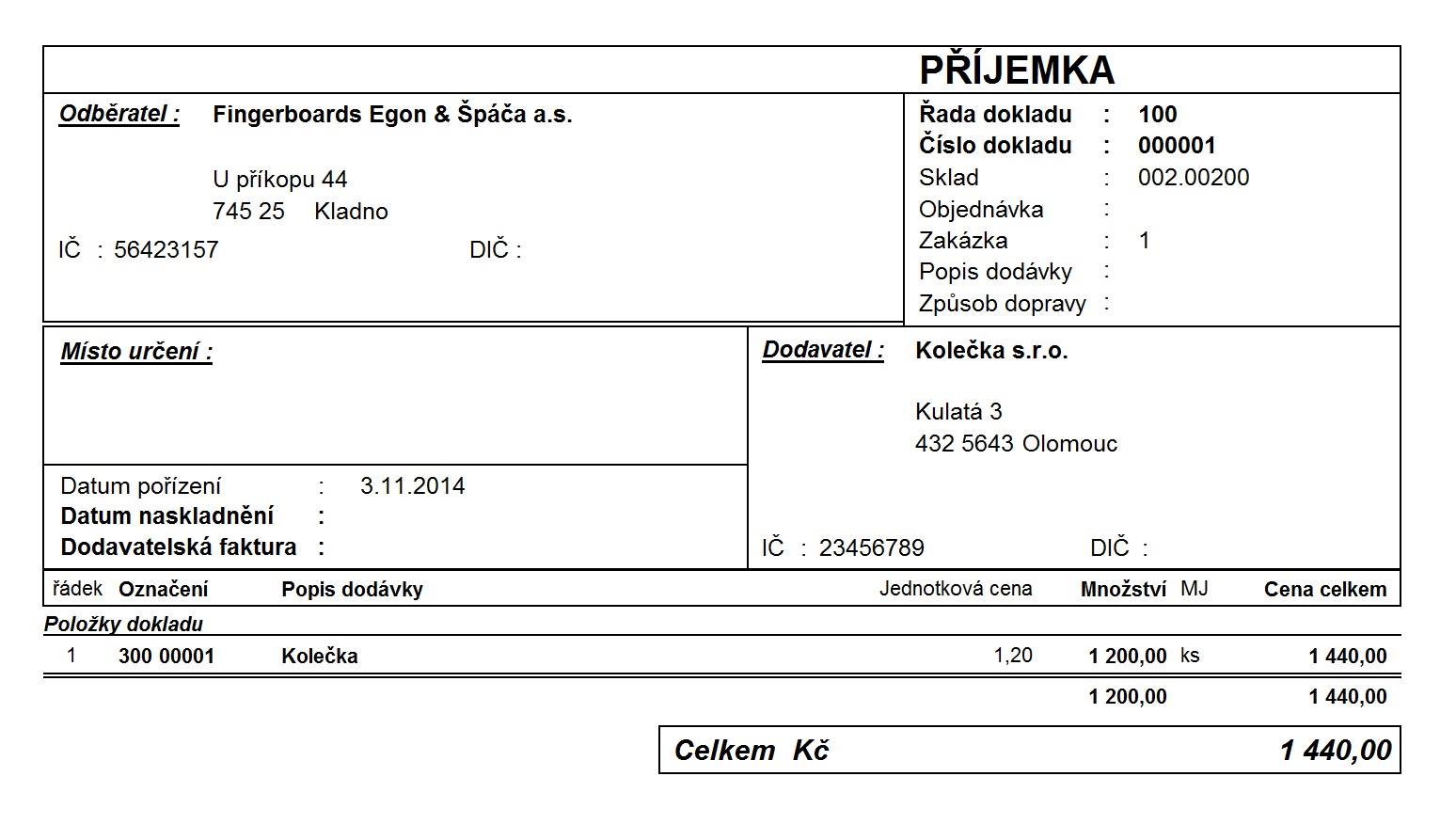 VýdejkaTímto jsme veškerý materiál na výrobu fingerboardu vydali do výroby.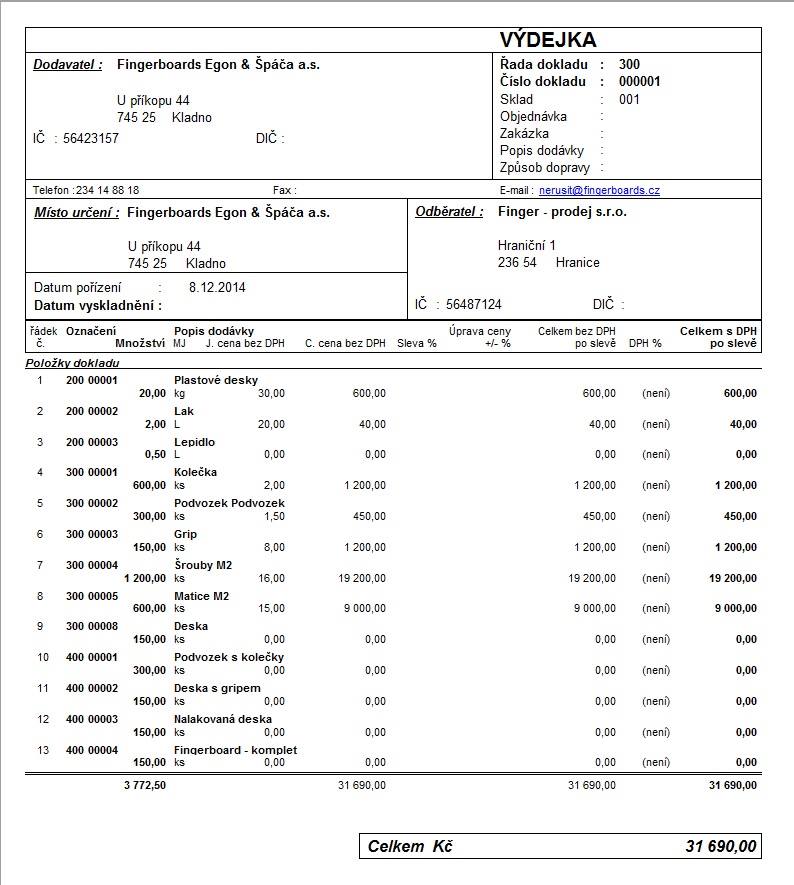 Kapacitní plán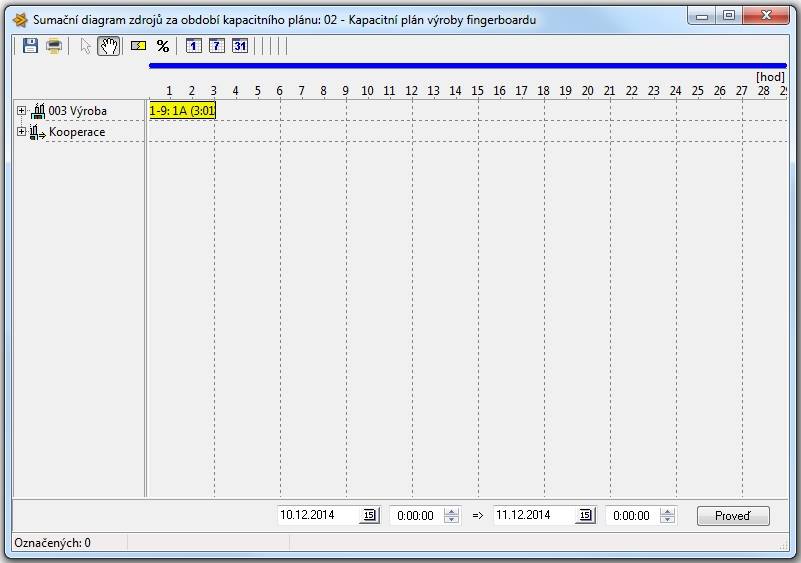 Evidence výrobních operací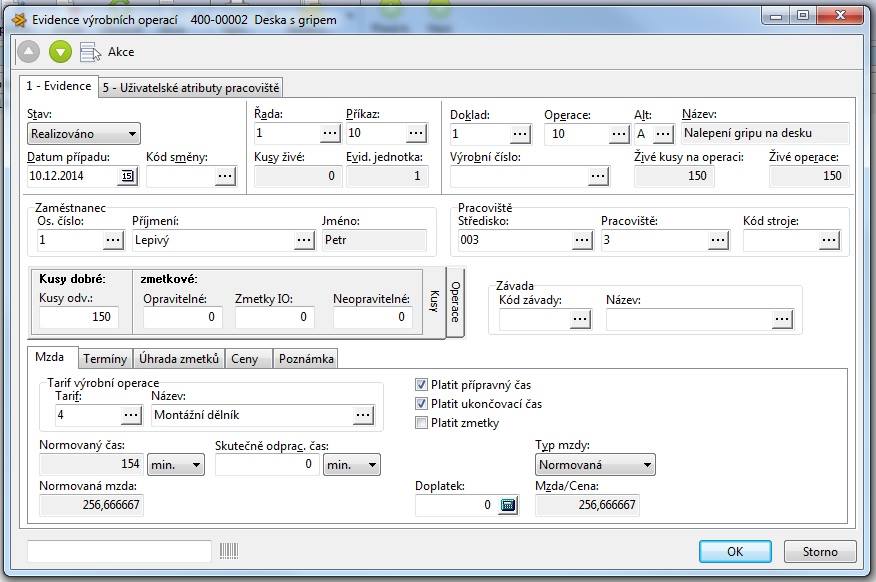 Generování skladových dokladůV generování skladových dokladů je zobrazena námi vyráběná položka. 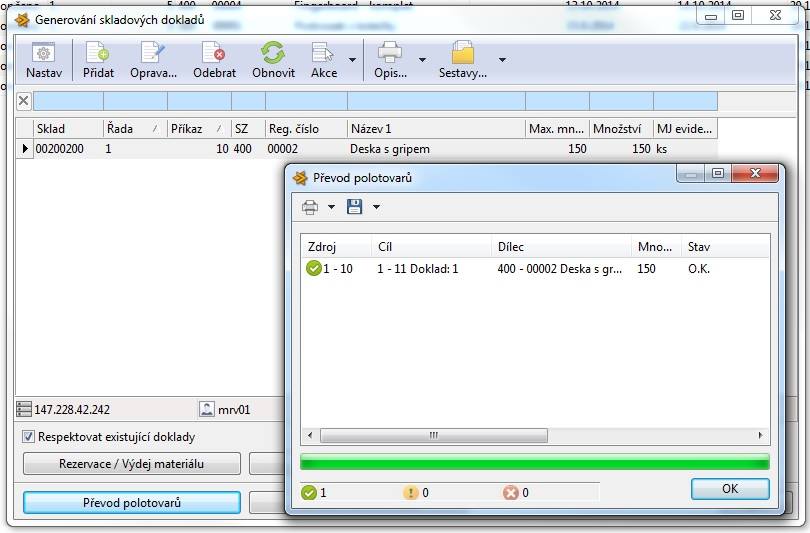 Příjemka finálního výrobkuTímto jsme vyrobili a odvedli na sklad hotových výrobků požadovaných 150 ks fingerboardů.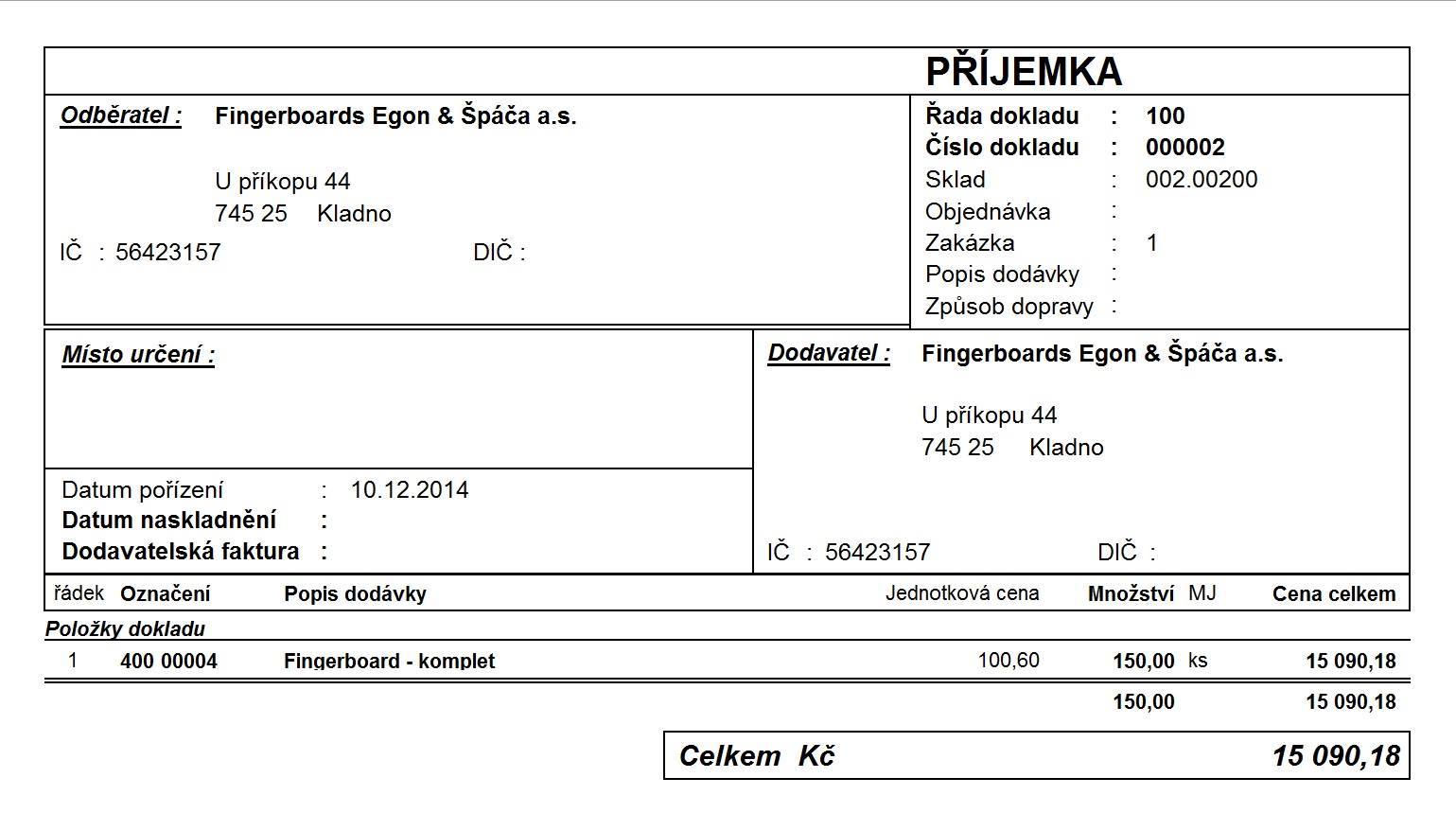 Expediční příkazTímto jsme vyexpedovali 150 ks fingerboardů.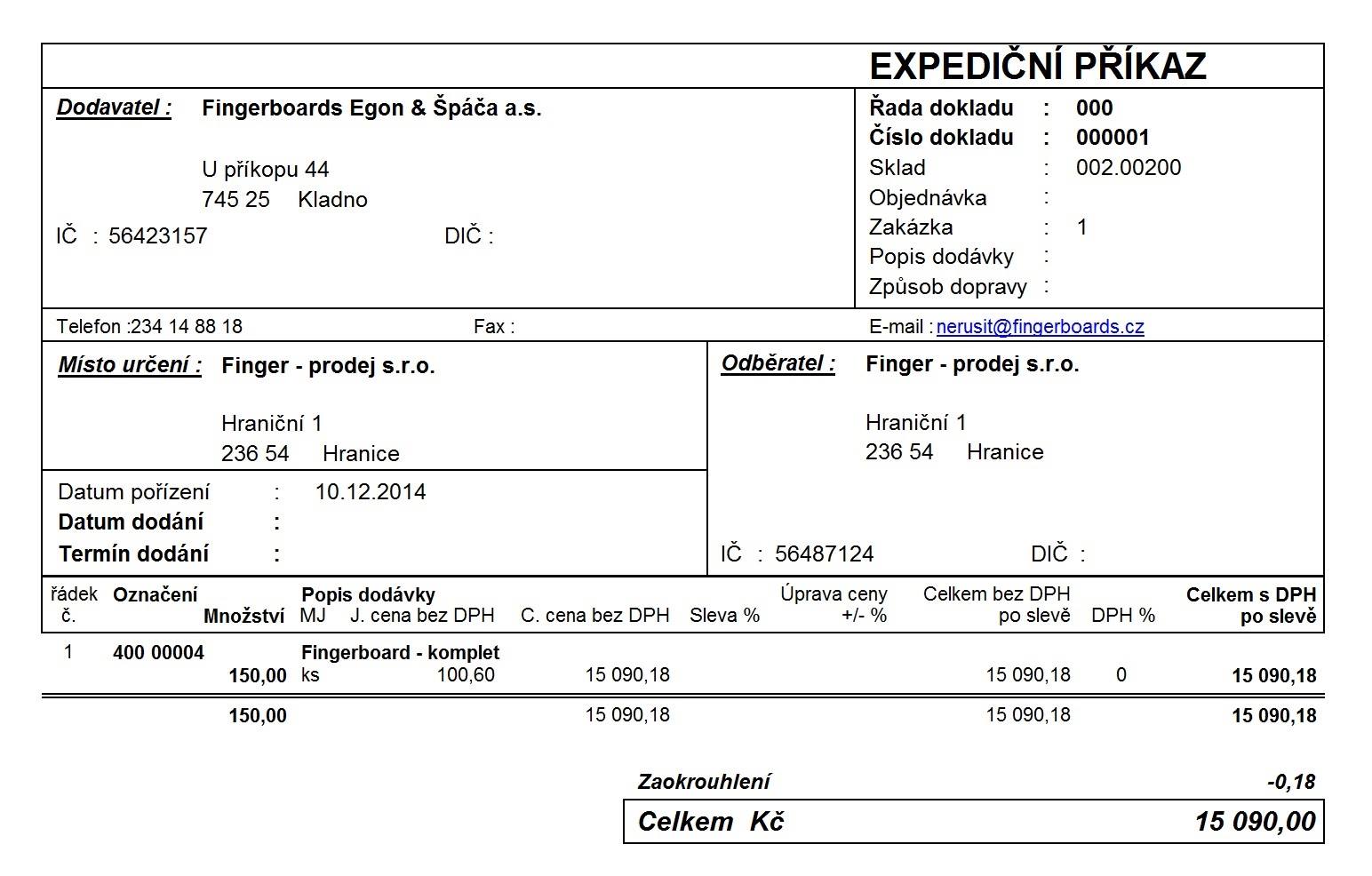 Daňový doklad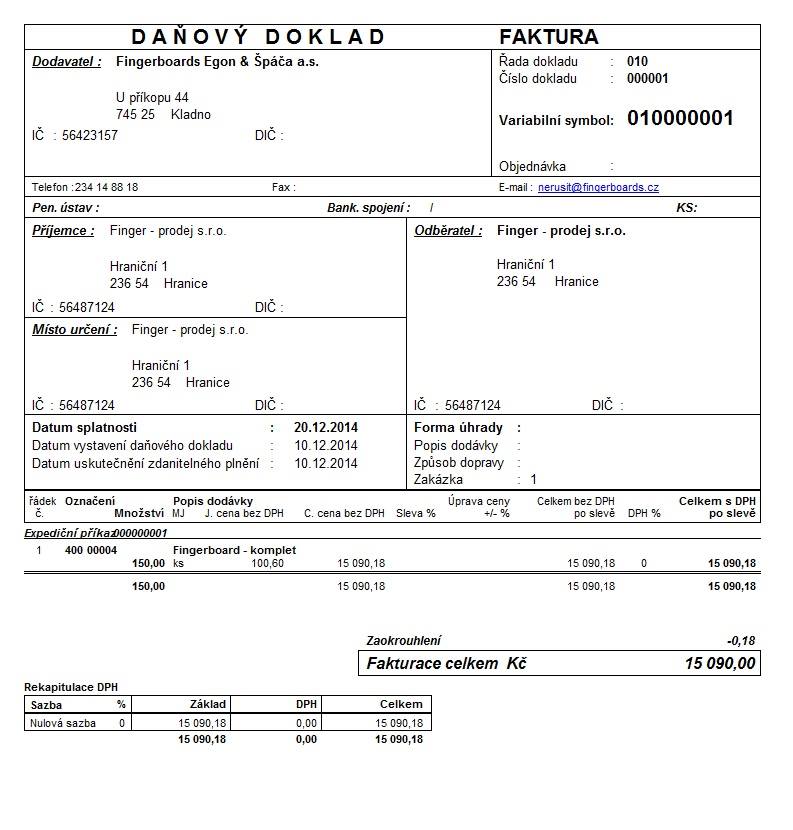 